Лёня ГоликовРодился 17 июня 1926 года в деревне Лукино ныне Парфинского района Новгородской области в семье рабочего. Русский.Окончил 5 классов. Работал на фанерном заводе № 2 посёлка Парфино.Бригадный разведчик 67 отряда четвёртой ленинградской партизанской бригады, действовавшей на территории Новгородской и Псковской областей. Участвовал в 27 боевых операциях. Особенно отличился при разгроме немецких гарнизонов в деревнях Апросово, Сосницы, Север.Всего им уничтожено: 78 немцев, два железнодорожных и 12 шоссейных мостов, два продовольственно-фуражных склада и 10 автомашин с боеприпасами. Сопровождал обоз с продовольствием (250 подвод) в блокадный Ленинград. За доблесть и отвагу награждён орденом Ленина, орденом Отечественной войны 1 степени, медалью «За отвагу» и медалью Партизану Отечественной войны II степени.13 августа 1942 года, возвращаясь из разведки от шоссе «Луга—Псков» неподалёку от деревни Варницы Стругокрасненского района гранатой подорвал легковую машину, в которой находился немецкий генерал-майор инженерных войск Рихард фон Виртц. Голиков в перестрелке застрелил из автомата генерала, сопровождавшего его офицера и шофёра. В штаб бригады разведчик доставил портфель с документами. В их числе были чертежи и описание новых образцов немецких мин, инспекционные донесения вышестоящему командованию и другие важные бумаги военного характера. Представлен к званию Герой Советского Союза.24 января 1943 года в неравном бою в селе Острая Лука Псковской области Леонид Голиков погиб.Впоследствии был внесён в список пионеров-героев], хотя уже к началу войны ему исполнилось 15 лет.Володя Дубинин был одним из членов партизанского отряда, воевавшего в каменоломнях Старого Карантина (Камыш бурун) вблизи Керчи. Вместе со взрослыми в отряде сражались пионеры Володя Дубинин, а также Ваня Гриценко и Толя Ковалёв. Они подносили боеприпасы, воду, питание, ходили в разведку. Оккупанты вели борьбу с отрядом, базировавшимся в каменоломнях, в том числе и замуровывая выходы из них. Поскольку Володя был самым маленьким, то ему удавалось выбираться на поверхность по очень узким лазам, не замеченным врагами.Уже после освобождения Керчи в результате Керченско-Феодосийской десантной операции 1941—1942 гг. Володя Дубинин вызвался помогать сапёрам при разминировании подходов к каменоломням. От взрыва мины погибли сапёр и помогавший ему Володя Дубинин.Юный разведчик Володя Дубинин был посмертно награждён орденом Красного Знамени.Володя Дубинин похоронен в партизанской могиле, неподалёку от каменоломен[1].Увековечение памятиИменем Володи Дубинина названа улица в Керчи, Керченская специализированная школа № 1 с углублённым изучением английского языка.В центре Керчи в сквере на улице Володи Дубинина 12 июля 1964 года открыт памятник (скульптор Л. Смерчинский).[2]В честь Володи назван город Дубинино.В честь Володи Дубинина названа улица в Калининграде (Калининградская область , Октябрьский район.В советские годы его именем были названы десятки пионерских отрядов, пионерских лагерей по всей стране.В Новосибирске уже более 60-ти лет работает Дом детского и юношеского творчества имени Володи Дубинина.В Днепропетровске есть парк имени Володи Дубинина.В городе Печоре есть парк имени Володи Дубинина.Улицы Володи Дубинина: в Одессе, Евпатории, Голосеевском районе Киева, Днепропетровске, Подольске и Петергофе. В Липецке есть переулок Володи Дубинина. Аналогичный переулок есть и в Харькове]. Именем Володи Дубинина названа одна из улиц Кировского района Махачкалы.В Курской области есть пионерский лагерь имени Володи Дубинина.Марат Казей.Отец — Иван Казей — коммунист, активист, прослужив 10 лет на Балтфлоте, затем работал на МТС, возглавлял курсы подготовки трактористов, был председателем товарищеского суда, в 1935 году арестован за «вредительство», реабилитирован в 1959 году.Мать — Анна Казей — также была активисткой, входила в избирательную комиссию по выборам в Верховный совет СССР. Также подвергалась репрессиям: была арестована дважды по обвинению в «троцкизме», но затем освобождена. Несмотря на аресты, продолжала активно поддерживать Советскую власть.Во время Великой Отечественной войны прятала у себя раненых партизан и лечила их, за что в 1942 году была повешена немцами в Минске. После смерти матери Марат со старшей сестрой Ариадной ушли в партизанский отряд им. 25-летия Октября (ноябрь 1942 года).Когда партизанский отряд выходил из окружения, Ариадна Казей отморозила ноги, в связи ,с чем её самолётом доставили на Большую землю, где ей пришлось ампутировать обе ноги. В дальнейшем она закончила педагогический институт, стала Героем Социалистического труда, депутатом Верховного Совета, членом ревизионной комиссии ЦК Компартии Белоруссии.Марату, как несовершеннолетнему, тоже предложили эвакуироваться вместе с сестрой, но он отказался и остался сражаться с фашистами.Впоследствии Марат был разведчиком штаба партизанской бригады им. К. К. Рокоссовского. Кроме разведок, участвовал в рейдах и диверсиях. За смелость и отвагу в боях награждён орденом Отечественной войны 1-й степени, медалями «За отвагу» (раненый, поднял партизан в атаку) и «За боевые заслуги». Возвращаясь из разведки и окружённый немцами, Марат Казей подорвал себя и врагов гранатой.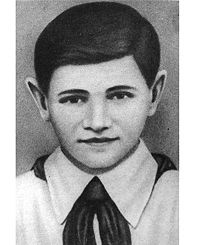 